MEETING MINUTES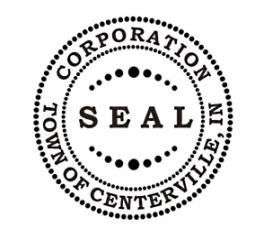 Public Hearing204 E. Main St. Centerville, IN. 47330June 13, 20237:00 pmCouncil Members present:	Dan Wandersee, Gary Holbert, Jack Bodiker, Joshua Tudor, David CateCouncil Members absent:	NoneTown Clerk-Treasurer- Present. Deputy Clerk-Treasurer present.Town attorney- Not present.Call to order: of the public hearing at 7:00 pm. Dan read the Guidelines for Public Comment. People who spoke in favor of the fire department’s grant: Jack Bodiker, Dennis Spears, Dan Wandersee, Gary Holbert, and Josh Tudor. Close: Motion set by Dan, second by Josh. 5 ayes/0 nays. Motion carried at 8:00 pm._____________________________			________________________________Richard K Tincher, Clerk-Treasurer			Dan Wandersee, Council President